DOKUMENTASI KEGIATAN PADA SIKLUS I dan II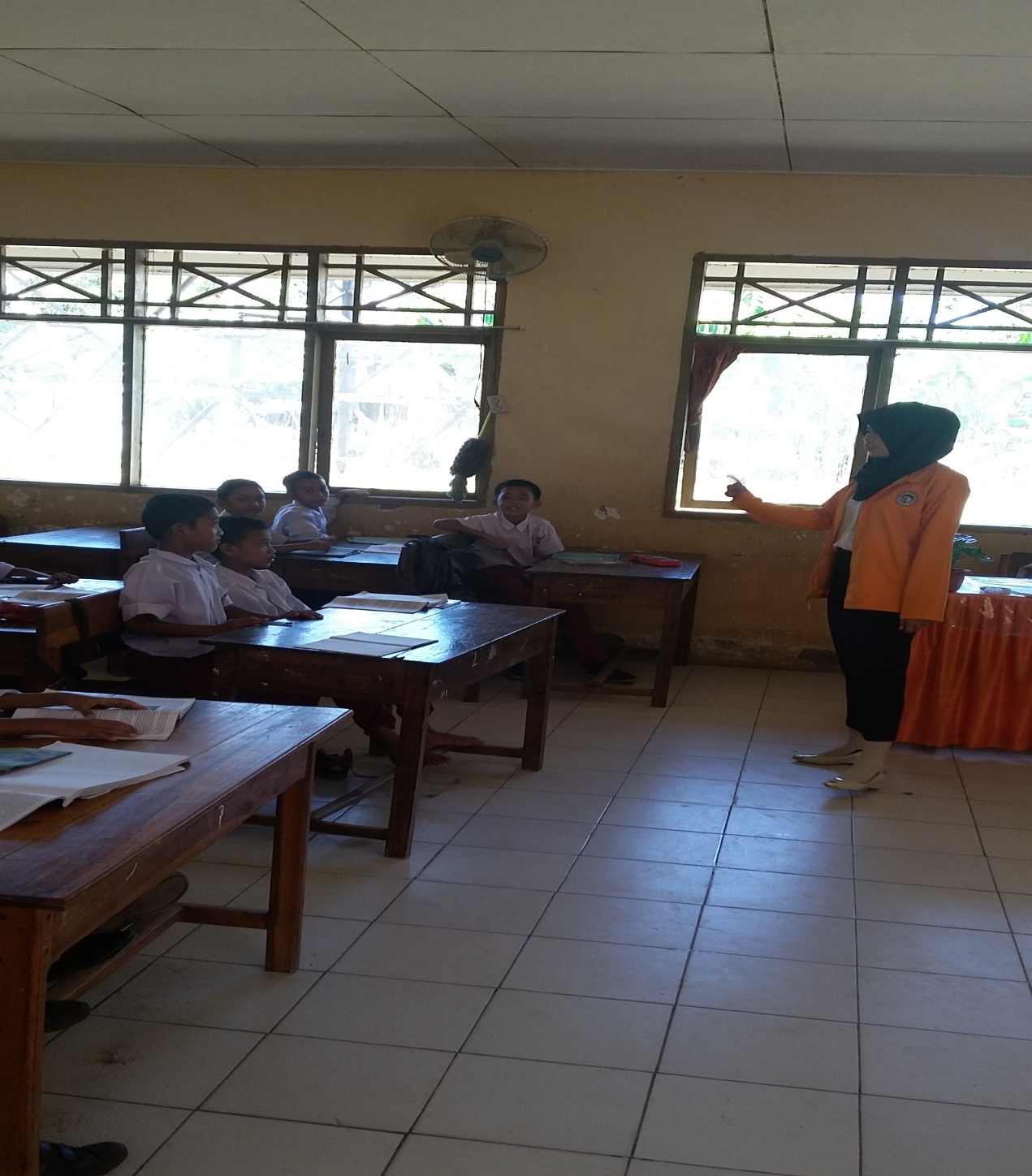 Gambar 1.  Guru membagi siswa menjadi beberapa kelompok secara heterogen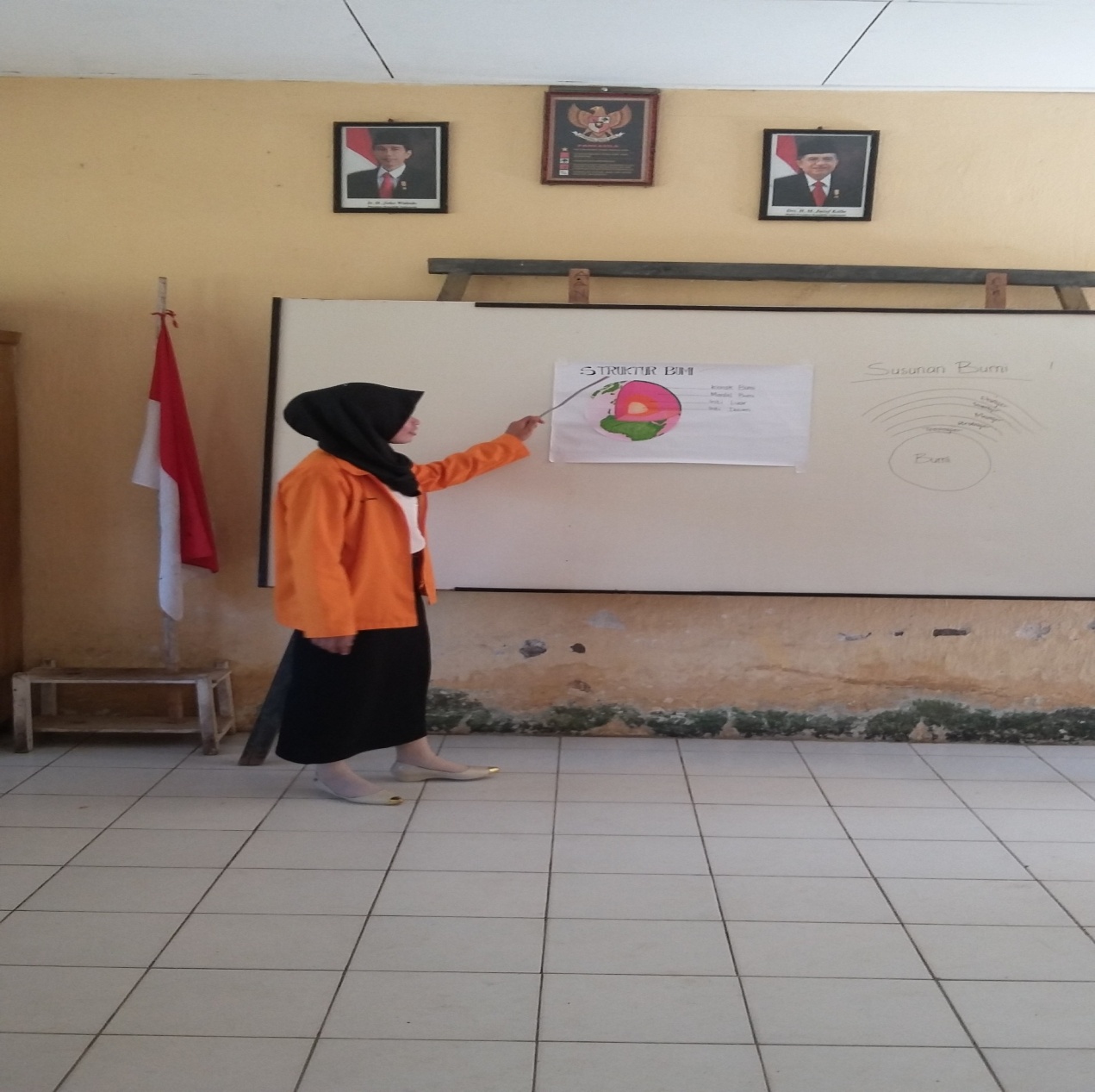 Gambar 2. Guru menjelaskan gambar skema struktur/susunan bumi3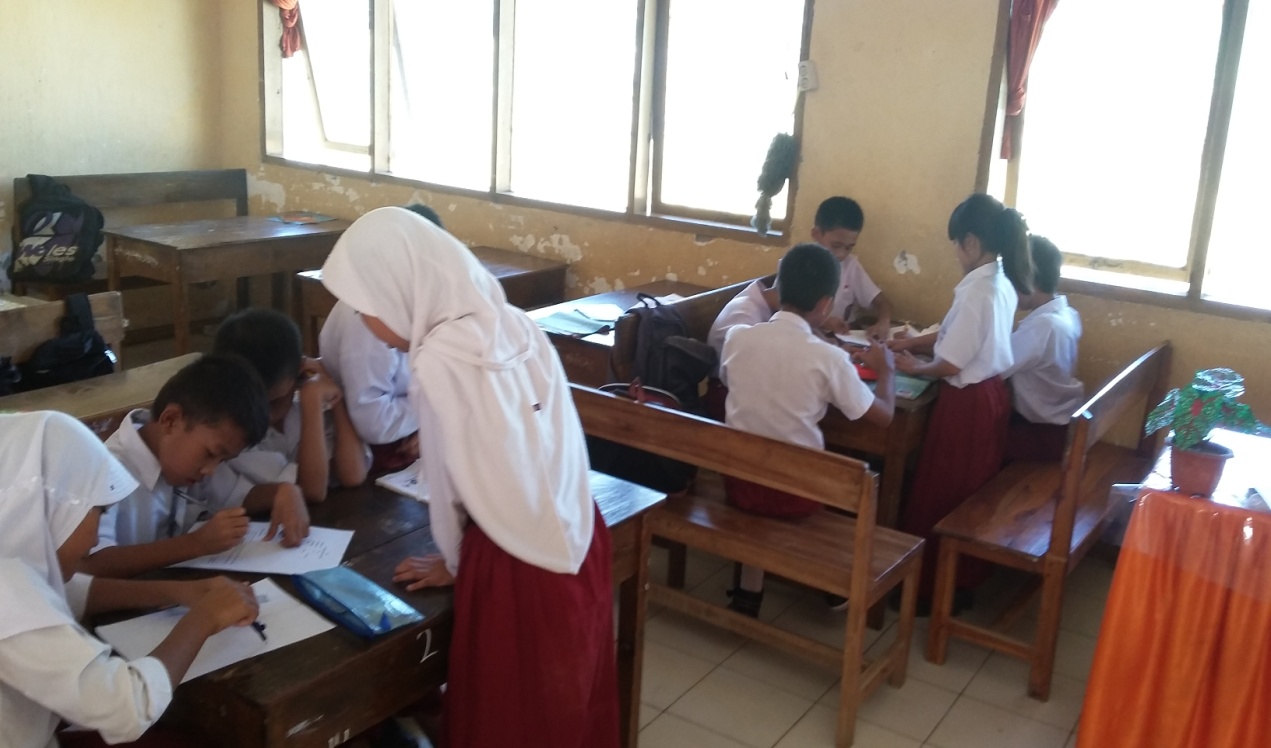 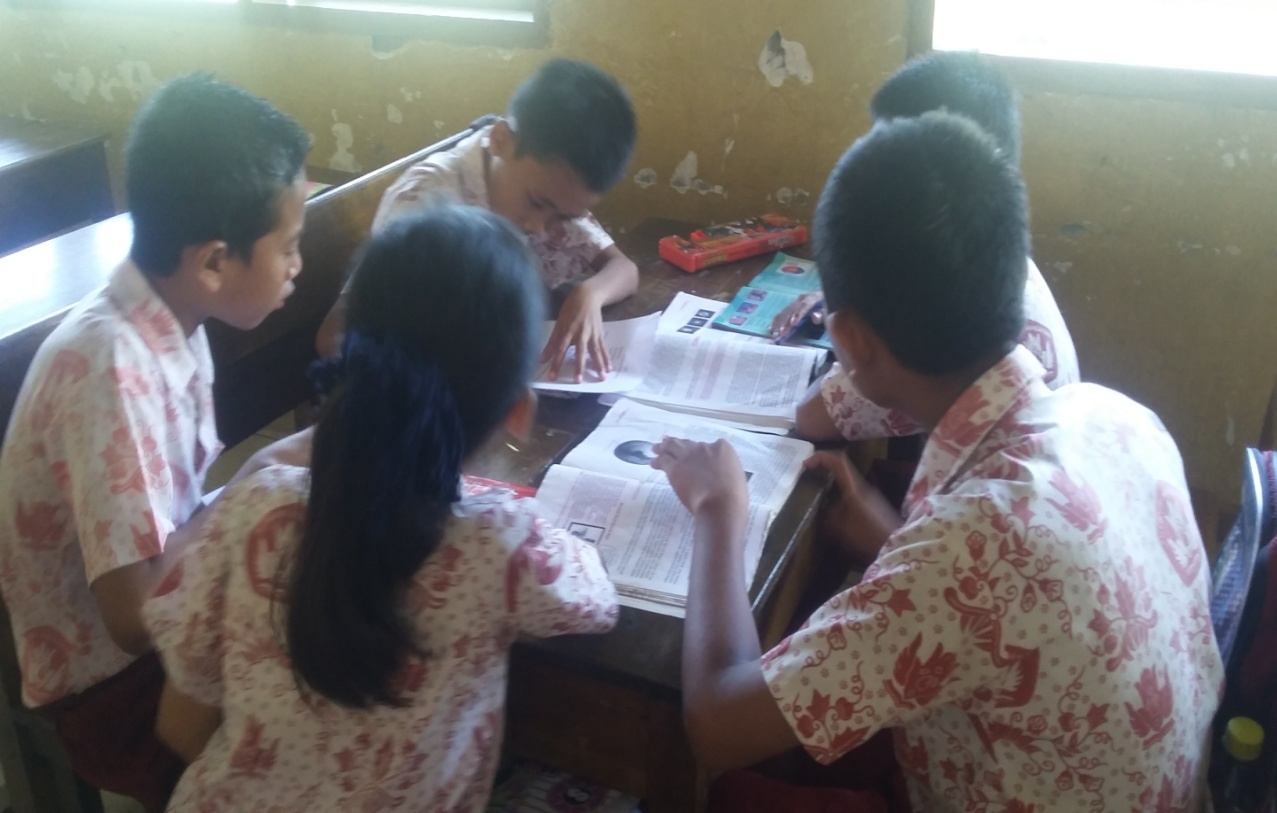 Gambar 3 & 4. Siswa bersama teman kelompoknya mengerjakan LKS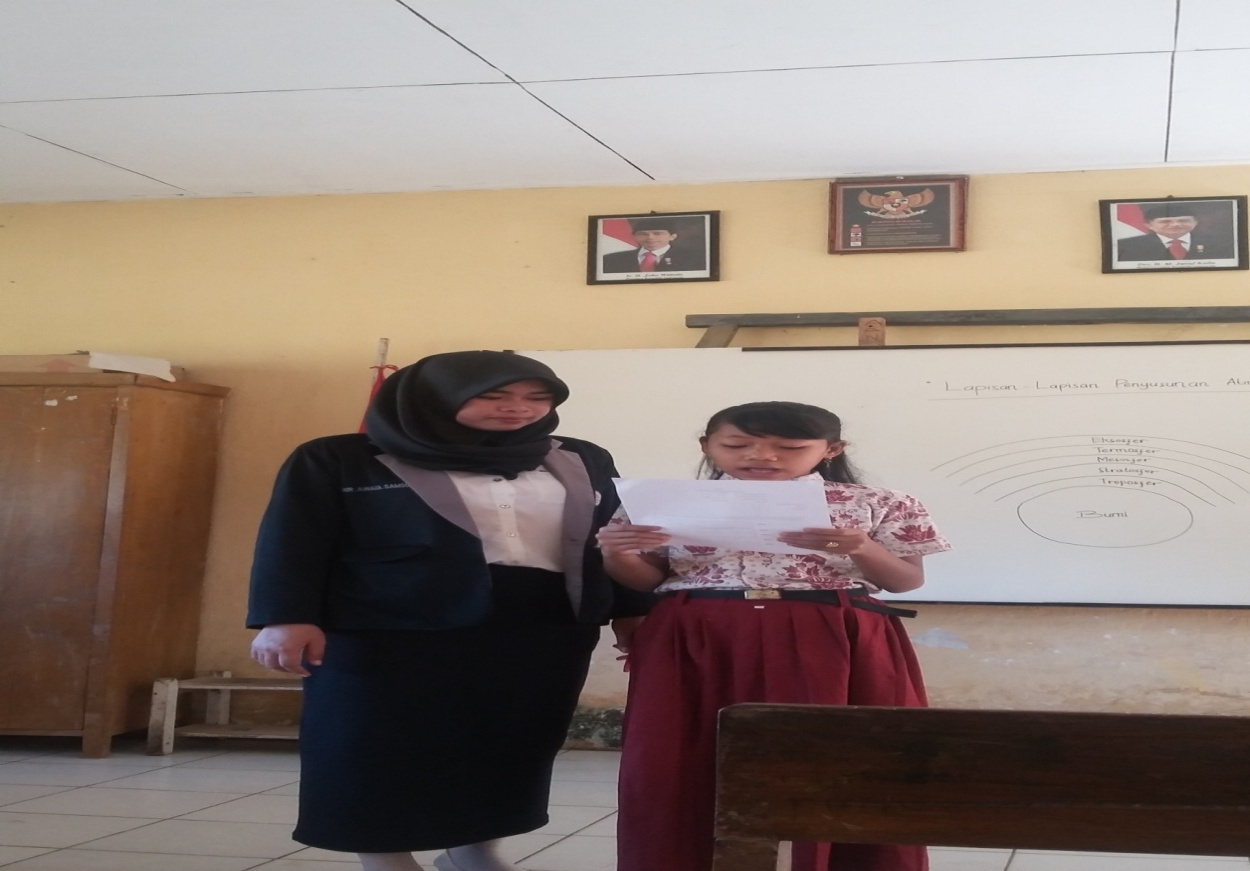 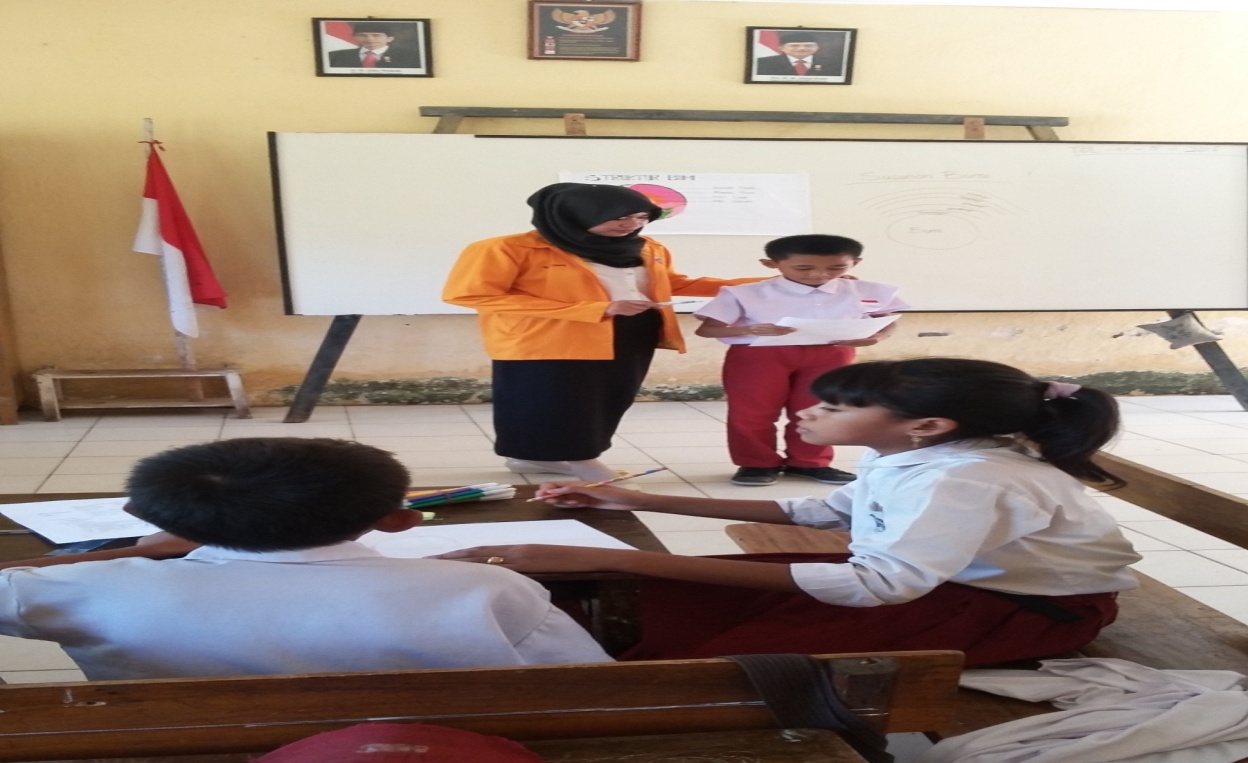 Gambar 5. Siswa mempresentasikan hasil kerja kelompoknya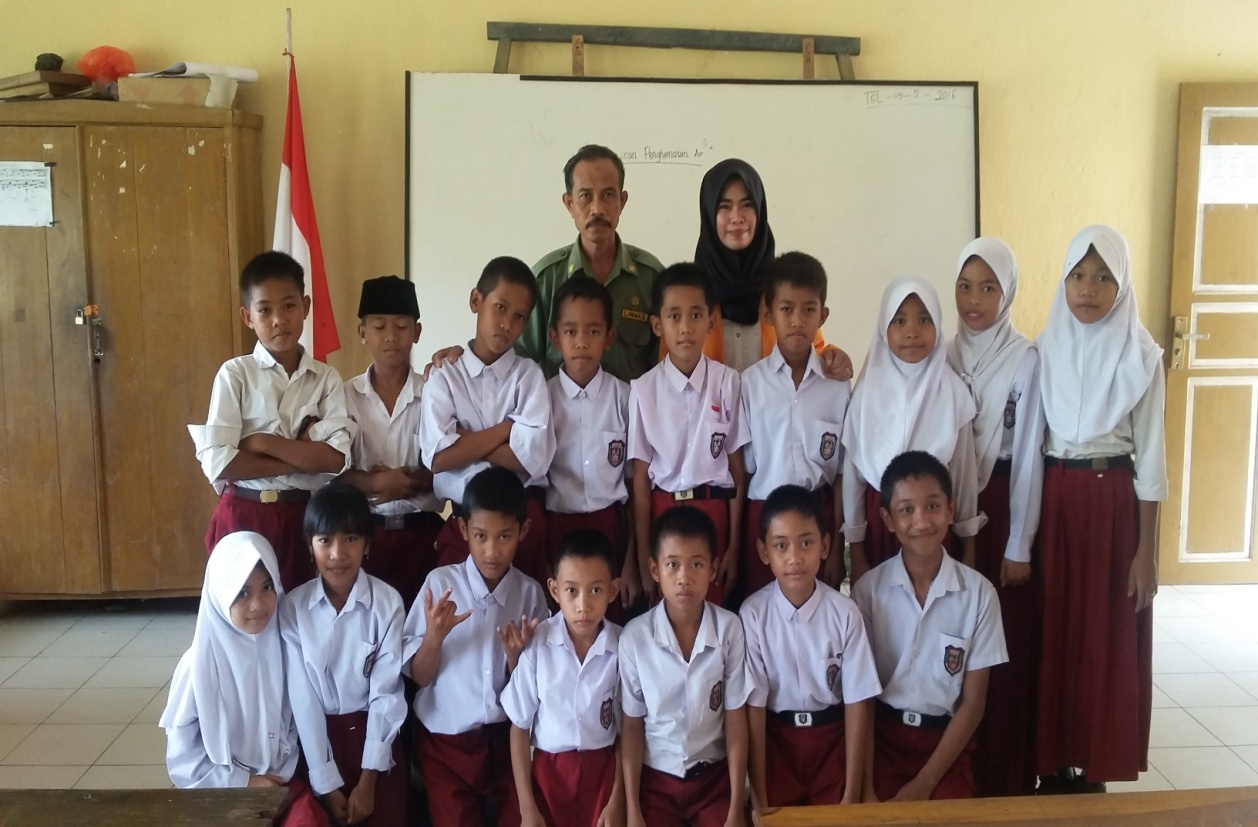 Gambar 7. Foto bersama dengan wali kelas V dan seluruh siswa kelas V SDN 56 Talaka